危険性又は有害性の特定標準モデル元請確認欄作 業 名既成杭作業（セメントミルク工法）使用設備・機械・杭打機・移動式クレーン・油圧ショベル（バックホウ）・ダンプトラック・発電機・分電盤・洗車機・モルタルプラント・コンプレッサー施工会社名使用工具・機器・アーク溶接機・玉掛用具・水中ポンプ・サニーホース・水槽・スコップ・仮受架台・杭保持装置・介錯ロープ工　法　等安全設備・保護具・保護帽・安全帯・皮手袋・安全靴・保護面・保護メガネ・防じんマスク・バリケード・安全柵・カラーコーン工　事　名使用資材・ＰＣ、ＰＨＣ杭・敷鉄板・セメント・ベントナイト・リン木材一式作業期間令和　　年　　月　　日 ～ 令和　　年　　月　　日作業に必要な資格と配置予定者・移動式クレーン運転士：				　　　・玉掛技能講習修了者：・車両系建設機械（基礎工事用）運転技能講習修了者：	　　　・ガス溶接技能講習修了者：・車両系建設機械（整地・運搬・積込み用及び掘削用）	　　　・アーク溶接等の業務特別教育修了者：運転技能講習修了者：				　　　　　　　・電気取扱い(低圧)の業務特別教育修了者：＜作業指揮者＞					　　　　　　　・研削といしの取替え等の業務特別教育修了者：・杭打機の組立て等の作業指揮者：			　　　・合図者：・貨物自動車の荷（一つの荷が100㎏以上）の	　　　　　　　・誘導者：積おろし作業指揮者：				　　　　　　　・監視人：・移動式クレーンのジブの組立て等作業：担当職長名作業に必要な資格と配置予定者・移動式クレーン運転士：				　　　・玉掛技能講習修了者：・車両系建設機械（基礎工事用）運転技能講習修了者：	　　　・ガス溶接技能講習修了者：・車両系建設機械（整地・運搬・積込み用及び掘削用）	　　　・アーク溶接等の業務特別教育修了者：運転技能講習修了者：				　　　　　　　・電気取扱い(低圧)の業務特別教育修了者：＜作業指揮者＞					　　　　　　　・研削といしの取替え等の業務特別教育修了者：・杭打機の組立て等の作業指揮者：			　　　・合図者：・貨物自動車の荷（一つの荷が100㎏以上）の	　　　　　　　・誘導者：積おろし作業指揮者：				　　　　　　　・監視人：・移動式クレーンのジブの組立て等作業：作成年月日令和　　年　　月　　日作成施工会社・関係者周知記録（サイン）令和　　年　　月　　日改訂年月日令和　　年　　月　　日改訂施工会社・関係者周知記録（サイン）令和　　年　　月　　日作成責任者打合せ事項確認事項等評価危険有害要因の評価基準危険度６抜本的な対応が必要５５即座に対策が必要４４何らかの対策が必要３３現時点で対策の必要なし２２極めて小さい（受け入れ可能）１安全対策の評価効　果実現性効　果実現性大中小安全対策の評価効　果実現性効　果実現性大中小安全対策の評価効　果実現性効　果実現性３２１安全対策の評価困　難３６５４安全対策の評価努力すれば可能２５４３安全対策の評価可　能１４３２評価危険有害要因の評価基準危険度６極めて大きい（受け入れ不可能）５５かなり大きい（受け入れ不可能）４４中程度（受け入れ可能）３３小さい(許容範囲内)２２極めて小さい（受け入れ可能）１危険の見積り重大性可能性重大性可能性極めて重大(死亡・障害)重　大大けが(休業４日以上)軽微打撲・切傷(休業３日以下)危険の見積り重大性可能性重大性可能性極めて重大(死亡・障害)重　大大けが(休業４日以上)軽微打撲・切傷(休業３日以下)危険の見積り重大性可能性重大性可能性３２１危険の見積り発生の確率は高い（半年に１回程度）３６５４危険の見積り時々発生する（２～３年に１回程度）２５４３危険の見積り発生の確率は低い（５年以上に１回程度）１４３２作業工程作業の順序危険性又は有害性の特定危険の見積り危険の見積り危険の見積り危険の見積りリスク低減措置危険性又は有害性に接する人安全対策の評価安全対策の評価安全対策の評価安全対策の評価備　　　考作業工程作業の順序危険性又は有害性の特定可能性重大性評　価危険度リスク低減措置危険性又は有害性に接する人実効性効　果評　価危険度備　　　考１　準備（墨出し、鉄板敷きを含む）１）杭芯出し杭打機の搬入・組立て（関連機器を含む）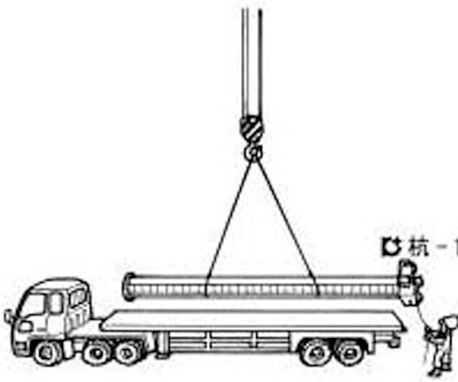 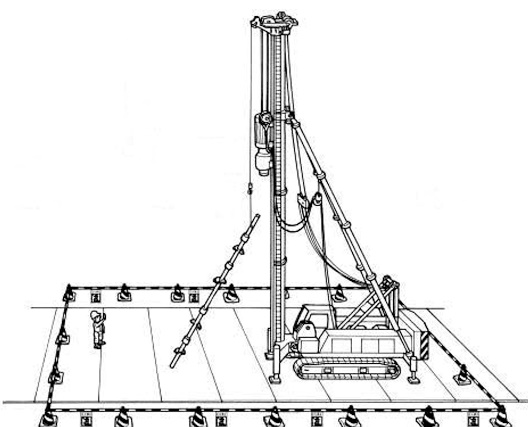 １　準備（墨出し、鉄板敷きを含む）２）機械工具の点検杭打機の搬入・組立て（関連機器を含む）１　準備（墨出し、鉄板敷きを含む）３）作業場所の点検、運行経路の確認杭打機の搬入・組立て（関連機器を含む）１　準備（墨出し、鉄板敷きを含む）４）作業場所周辺状況の確認・感電・絶縁用防護管等の設置を確認する作業指揮者杭打機の搬入・組立て（関連機器を含む）１　準備（墨出し、鉄板敷きを含む）４）作業場所周辺状況の確認・埋設物の破損・埋設物の表示をする杭打機の搬入・組立て（関連機器を含む）１　準備（墨出し、鉄板敷きを含む）５）立入禁止措置・関係者以外の立入り・わかりやすい立入禁止措置をする作業指揮者杭打機の搬入・組立て（関連機器を含む）１　準備（墨出し、鉄板敷きを含む）５）立入禁止措置・関係者以外の立入り・必要に応じ監視人を配置する作業指揮者杭打機の搬入・組立て（関連機器を含む）１　準備（墨出し、鉄板敷きを含む）６）鉄板敷き・敷込み時のはさまれ・作業内への立入禁止措置をする作業指揮者杭打機の搬入・組立て（関連機器を含む）２　杭打機の搬入・組立て（関連機器を含む）１）機械・プラント搬入荷おろし・重機の転倒・平坦で堅固な場所で荷おろしをする作業指揮者杭打機の搬入・組立て（関連機器を含む）２　杭打機の搬入・組立て（関連機器を含む）１）機械・プラント搬入荷おろし・重機の転倒・道板、盛土等の安全な勾配、十分な幅、強度を確認する作業指揮者杭打機の搬入・組立て（関連機器を含む）２　杭打機の搬入・組立て（関連機器を含む）２）機械の組立て・手・指のはさまれ・ピン穴には絶対に手・指を入れない作業者杭打機の搬入・組立て（関連機器を含む）２　杭打機の搬入・組立て（関連機器を含む）２）機械の組立て・ブームからの転落・安全帯を使用する作業者杭打機の搬入・組立て（関連機器を含む）２　杭打機の搬入・組立て（関連機器を含む）３）モルタルプラントの組立て・高所からの転落・安全帯を使用する作業者杭打機の搬入・組立て（関連機器を含む）２　杭打機の搬入・組立て（関連機器を含む）４）機械・プラントの点検・不整備による災害・持込機械は整備を完全にしてから持ち込むオペレーター杭打機の搬入・組立て（関連機器を含む）２　杭打機の搬入・組立て（関連機器を含む）５）機械の配置・移動時の重機の転倒・接触・オペレーターから見える位置で重機を誘導する誘導者杭打機の搬入・組立て（関連機器を含む）２　杭打機の搬入・組立て（関連機器を含む）６）機械の危険範囲内の立入禁止措置・重機との激突・はさまれ・安全通路を確保する作業指揮者杭打機の搬入・組立て（関連機器を含む）２　杭打機の搬入・組立て（関連機器を含む）６）機械の危険範囲内の立入禁止措置・重機との激突・はさまれ・必要に応じ監視人を配置する作業指揮者杭打機の搬入・組立て（関連機器を含む）２　杭打機の搬入・組立て（関連機器を含む）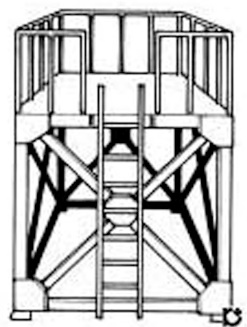 杭打機の搬入・組立て（関連機器を含む）作業工程作業の順序危険性又は有害性の特定危険の見積り危険の見積り危険の見積り危険の見積りリスク低減措置危険性又は有害性に接する人安全対策の評価安全対策の評価安全対策の評価安全対策の評価備　　　考作業工程作業の順序危険性又は有害性の特定可能性重大性評　価危険度リスク低減措置危険性又は有害性に接する人実効性効　果評　価危険度備　　　考３　杭の搬入１）杭の搬入・第三者との接触・誘導者を配置する誘導者３　杭の搬入２）杭の荷おろし・移動式クレーンの転倒・平坦で堅固な場所に移動式クレーンを設置するオペレーター３　杭の搬入２）杭の荷おろし・移動式クレーンの転倒・アウトリガーの張出しを確認する作業指揮者３　杭の搬入２）杭の荷おろし・移動式クレーンの転倒・敷鉄板等で養生する３　杭の搬入２）杭の荷おろし・つり荷の落下・玉掛ワイヤロープを点検、選定する玉掛者３　杭の搬入２）杭の荷おろし・つり荷の落下・つり荷の下への立入禁止をする玉掛者３　杭の搬入２）杭の荷おろし・つり荷の落下・介錯ロープを使用する作業者３　杭の搬入２）杭の荷おろし・杭の荷崩れ・車上及び置場では、転がり防止のパッキン等を使用する玉掛者３　杭の搬入２）杭の荷おろし・杭とのはさまれ・合図者はオペレータからよく見える位置で合図をする合図者４　掘削・セメントミルク注入１）掘削開始・土砂の飛来落下・掘削孔の近くに立入らせない作業指揮者４　掘削・セメントミルク注入１）掘削開始・杭打機の転倒・敷鉄板で養生する作業指揮者４　掘削・セメントミルク注入２）セメントミルクの注入・高圧ホースが外れて接触・ホースの接続部を点検する作業指揮者４　掘削・セメントミルク注入２）セメントミルクの注入・セメントミルクの飛散による眼や口への飛込み・保護メガネ、防じんマスクを使用する作業者５　下杭のつり込み１）移動式クレーンでつり上げた杭を杭打機のアタッチメントに装着、つり治具の外し・移動式クレーンにはさまれ・機械の旋回範囲内には立入らないオペレーター５　下杭のつり込み１）移動式クレーンでつり上げた杭を杭打機のアタッチメントに装着、つり治具の外し・杭の落下・玉掛用具、移動式クレーンのワイヤロープの確認をする玉掛者５　下杭のつり込み１）移動式クレーンでつり上げた杭を杭打機のアタッチメントに装着、つり治具の外し・リーダーからの墜落・安全ブロック、安全帯を使用する作業者５　下杭のつり込み２）杭を減速機キャップにセット５　下杭のつり込み３）杭をマークした杭芯に合わせ建込み・リーダーと杭との間へのはさまれ・杭と杭打機の間に立入らない作業者５　下杭のつり込み４）下杭の挿入・合図者以外は合図をしない作業者５　下杭のつり込み５）杭の玉掛ワイヤロープを杭保持装置フックへかける・玉掛ワイヤロープ取付け時の手のはさまれ・合図者は明確に合図をする合図者６　上杭の接続（続く）１）裏当てリングを下杭上部にはめ込み高さを一定にし内側を溶接・感電・電撃防止装置、漏電遮断器の作動を確認する溶接者６　上杭の接続（続く）１）裏当てリングを下杭上部にはめ込み高さを一定にし内側を溶接・感電・溶接棒ホルダーを点検する溶接者６　上杭の接続（続く）２）下杭と同要領で上杭を移動式クレーンでつり込み、下杭の真上に据付け・移動式クレーンにはさまれ・機械の旋回範囲内には立入らない合図者６　上杭の接続（続く）３）上杭の上先部の汚れを落とし静かに下杭と接合・杭と杭との間に手をはさむ・合図者以外は合図をしない合図者６　上杭の接続（続く）３）上杭の上先部の汚れを落とし静かに下杭と接合・杭と杭との間に手をはさむ・接合時は杭と杭との間に手を入れない溶接者作業工程作業の順序危険性又は有害性の特定危険の見積り危険の見積り危険の見積り危険の見積りリスク低減措置危険性又は有害性に接する人安全対策の評価安全対策の評価安全対策の評価安全対策の評価備　　　考作業工程作業の順序危険性又は有害性の特定可能性重大性評　価危険度リスク低減措置危険性又は有害性に接する人実効性効　果評　価危険度備　　　考（続き）３）上杭の上先部の汚れを落とし静かに下杭と接合・杭と杭との間に手をはさむ・合図者以外は合図をしない合図者（続き）３）上杭の上先部の汚れを落とし静かに下杭と接合・杭と杭との間に手をはさむ・接合時は杭と杭との間に手を入れない溶接者（続き）４）目違い及びルート間隔を保持し、所定の層まで溶接・溶接火花によるやけど・保護具を着用して作業をする溶接者（続き）４）目違い及びルート間隔を保持し、所定の層まで溶接・溶接面に触れてのやけど・溶接直後の場所には触れない溶接者７　杭挿入・打止め１）移動式クレーンのつり治具の外し・つり治具の落下・真下に立入らない玉掛者７　杭挿入・打止め１）移動式クレーンのつり治具の外し・つり治具の落下・フックから治具を外さない玉掛者７　杭挿入・打止め１）移動式クレーンのつり治具の外し・リーダーからの墜落・安全ブロック、安全帯を使用する作業者７　杭挿入・打止め２）杭を減速機キャップへセット７　杭挿入・打止め３）杭の挿入７　杭挿入・打止め４）ヤットコ建込み・建込み時の手や指のはさまれ・手元を確認する作業者８　埋戻し１）移動式クレーンでのヤットコ引抜き・移動式クレーンの転倒・安定条件を確保するオペレーター８　埋戻し１）移動式クレーンでのヤットコ引抜き・ヤットコ穴への転落・ヤットコ引抜き後の穴に近づかない作業者８　埋戻し２）空掘部の養生・空掘部に落下・敷鉄板、バリケード等で養生する作業者８　埋戻し３）空掘部の養生材撤去・敷鉄板にはさまれ・移動式クレーンで専用つり具を使用し、鉄板を倒す側への立入りを禁止する玉掛者８　埋戻し４）杭打設箇所の油圧ショベル（バックホウ）による埋戻し・整地・油圧ショベル（バックホウ）との接触・作業危険範囲内への立入禁止措置をする作業指揮者８　埋戻し４）杭打設箇所の油圧ショベル（バックホウ）による埋戻し・整地・油圧ショベル（バックホウ）が傾く・空掘部は走行しないオペレーター９　日常片付け１）機械の待避・休止・杭打機の転倒・強風の時にはサードロープを使ってトラを張る作業指揮者９　日常片付け２）機械・打設箇所周囲の立入禁止措置９　日常片付け３）機械・工具の片付け９　日常片付け４）作業場所の整理・整頓・清掃10　杭打機の移動１）杭打機の解体場所への移動・敷鉄板にはさまれる・移動式クレーンで専用つり具を使用し、鉄板を倒す側への立入りを禁止する玉掛者10　杭打機の移動１）杭打機の解体場所への移動・敷鉄板にはさまれる・作業危険範囲内への立入禁止措置をする作業指揮者10　杭打機の移動１）杭打機の解体場所への移動・杭打機の転倒・空掘部は走行しないオペレーター10　杭打機の移動１）杭打機の解体場所への移動・杭打機との接触・オペレーターから見える位置で杭打機を誘導する誘導者10　杭打機の移動２）機械の危険範囲内の立入禁止措置・重機との激突・はさまれ・解体作業範囲内への立入禁止措置をする作業指揮者作業工程作業の順序危険性又は有害性の特定危険の見積り危険の見積り危険の見積り危険の見積りリスク低減措置危険性又は有害性に接する人安全対策の評価安全対策の評価安全対策の評価安全対策の評価備　　　考作業工程作業の順序危険性又は有害性の特定可能性重大性評　価危険度リスク低減措置危険性又は有害性に接する人実効性効　果評　価危険度備　　　考11　杭打機の解体・搬出（関連機器を含む）１）杭打機他の解体・振止めの落下・振止めの下に立ち入らせない作業指揮者11　杭打機の解体・搬出（関連機器を含む）１）杭打機他の解体・減速機取外し時の転倒・作業者は待避する作業指揮者11　杭打機の解体・搬出（関連機器を含む）１）杭打機他の解体・リーダーの転倒・リーダー前方への立入を禁止する11　杭打機の解体・搬出（関連機器を含む）１）杭打機他の解体・荷が振れて作業者にあたる・つり荷の下に立入らない作業指揮者11　杭打機の解体・搬出（関連機器を含む）１）杭打機他の解体・手、指のはさまれ・ピン穴には絶対に手・指を入れない作業者11　杭打機の解体・搬出（関連機器を含む）２）モルタルプラントの解体・高所から転落する危険・安全帯を使用する作業者11　杭打機の解体・搬出（関連機器を含む）３）機械・プラント搬出・重機の転倒・平坦な堅固な場所で積おろしをする作業者11　杭打機の解体・搬出（関連機器を含む）３）機械・プラント搬出・重機の転倒・道板、盛土等の安全な勾配、十分な幅、強度を確認する作業指揮者12　残土積込み・搬出１）ダンプトラックの待機・近隣への迷惑・迷惑のかからない場所を定め待機させる作業指揮者12　残土積込み・搬出１）ダンプトラックの待機・近隣への迷惑・待機上のルールを定める（ポイ捨て禁止、アイドリングストップ等）作業指揮者12　残土積込み・搬出２）ダンプトラックの移動・ダンプトラックとの接触・ひかれ・誘導者を定める作業指揮者12　残土積込み・搬出２）ダンプトラックの移動・ダンプトラックとの接触・ひかれ・運転者から見える位置で誘導させる誘導者12　残土積込み・搬出２）ダンプトラックの移動・ダンプトラックとの接触・ひかれ・通路を整備する作業者12　残土積込み・搬出２）ダンプトラックの移動・ダンプトラックとの接触・ひかれ・場内の制限速度を遵守する運転者12　残土積込み・搬出３）ダンプトラックへの積込み・ダンプトラックの逸走・傾斜地では、キャンバー等で車止めを行い積込む作業者12　残土積込み・搬出３）ダンプトラックへの積込み・ダンプトラックの逸走・運転者は運転中は、運転席から離れない運転者12　残土積込み・搬出４）ダンプトラックでの搬出・道路汚染・あおりは確実に立てる。落下しそうな物はその場で取除く作業者12　残土積込み・搬出４）ダンプトラックでの搬出・道路汚染・タイヤの付着土は場内で落としてから場外に出る運転者12　残土積込み・搬出４）ダンプトラックでの搬出・道路汚染・出入口では、一時停止を行い誘導者の指示に従う運転者12　残土積込み・搬出５）道路清掃・交通災害・誘導者を配置する誘導者12　残土積込み・搬出５）道路清掃・交通災害・トラチョッキを着る誘導者13　後片付け１）残材の片付け13　後片付け２）仮設資材の整理13　後片付け３）工具類の片付け13　後片付け４）作業場所の整理整頓14　その他